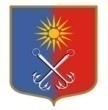 КИРОВСКИЙ МУНИЦИПАЛЬНЫЙ РАЙОНЛЕНИНГРАДСКОЙ ОБЛАСТИАДМИНИСТРАЦИЯОТРАДНЕНСКОГО ГОРОДСКОГО ПОСЕЛЕНИЯП О С Т А Н О В Л Е Н И Еот 30 декабря 2022 года № 764О внесении изменений в Положение о системах оплаты труда в муниципальных бюджетных
учреждениях и муниципальных казенных учреждениях МО «Город Отрадное» по видам
экономической деятельностиВ целях реализации положений части 2 статьи 2 Порядка оплаты труда работников муниципальных учреждений, подведомственных администрации Отрадненского городского поселения Кировского муниципального района Ленинградской области, утвержденного решением совета депутатов муниципального образования Отрадненское городское поселение муниципального образования Кировский муниципальный район Ленинградской области от «02» сентября 2020 года № 36, администрация МО «Город Отрадное» постановляет:Приложение 6 к Положению о системах оплаты труда в муниципальных бюджетных учреждениях и муниципальных казенных учреждениях МО «Город Отрадное» по видам экономической деятельности, утвержденному постановлением администрации МО «Город Отрадное» от 01.04.2022 года №153 изложить в редакции согласно Приложению 1 к настоящему постановлению.Настоящее постановление вступает в силу со дня официального опубликования и распространяет свое действия на правоотношения, возникшие с 01 января 2023 года.Контроль за исполнением настоящего постановления возложить на начальника ФЭУ. Разослано: в дело – 2,  ФЭУ, МКУ УГХПриложение 1 кпостановлению администрации МО «Город Отрадное» от 30 декабря 2022 года № 764 Приложение 6
к ПоложенииМКУ «УГХ»Перечень должностей работников муниципального казённого учреждения «Управление
коммунального хозяйства и обеспечения», относимых к основному персоналу, для
определения размеров должностных окладов руководителей учреждений1. Главный специалист№ппНаименование государственного учрежденияКоэффициент, выраженный в количестве СДО, применяемый для расчета должностного оклада руководителя учреждения1Муниципальное казённое учреждение «Управление коммунального хозяйства и обеспечения»2,5